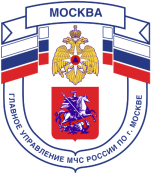 Главное управление МЧС России по г. МосквеУправление по Троицкому и Новомосковскому АО1 региональный отдел надзорной деятельности и профилактической работы108814, г. Москва, поселение Сосенское, поселок Газопровод, д. 15, телефон: 8(495)817-60-74,	E-mail: tinao1@gpn.moscow	ПРАВИЛА БЕЗОПАСНОСТИ ГРАЖДАН НА ЖЕЛЕЗНОДОРОЖНОМ ТРАНСПОРТЕЗапрещается:проезжать на крышах, подножках, переходных площадках вагонов;посадка и высадка на ходу поезда;высовываться из окон вагонов и дверей тамбуров на ходу поезда;оставлять детей без присмотра на посадочных платформах и в вагонах;выходить из вагона на междупутье и стоять там при проходе встречного поезда;прыгать с платформы на железнодорожные пути;устраивать на платформе различные подвижные игры;бежать по платформе рядом с вагоном прибывающего или уходящего поезда, а также находиться ближе двух метров от края платформы во время прохождения поезда без остановки;подходить к вагону до полной остановки поезда;запрещается на станциях и перегонах подлезать под вагоны и перелазить через автосцепки для прохода через путь;запрещается проходить по железнодорожным мостам и тоннелям, неспециализированным для перехода пешеходов;запрещается переходить через железнодорожные пути перед близко стоящим поездом;запрещается переходить путь сразу же после прохода поезда одного направления, не убедившись в отсутствии поезда встречного направления;игры детей на железнодорожных путях запрещаются;запрещается проезжать на крышах вагонов, подножках, переходных площадках вагонов;запрещается подниматься на электроопоры;нельзя приближаться к лежащему на земле электропроводу ближе 8 метров;запрещается проходить вдоль железнодорожного пути ближе 5 метров от крайнего рельса;ходить в районе стрелочных переводов, так как это может привести к травме.Телефон пожарной охраны – 01 и 101Единый телефон доверия ГУ МЧС России по г. Москве: +7(495) 637-22-22mchs.qov.ru – официальный интернет сайт МЧС России